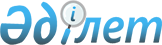 Стратегиялық объектіні иеліктен шығару туралыҚазақстан Республикасы Үкіметінің 2014 жылғы 8 желтоқсандағы № 1279 қаулысы

      Қазақстан Республикасының Жоғарғы Кеңесі қабылдаған 1994 жылғы 27 желтоқсандағы Қазақстан Республикасы Азаматтық кодексінің 193-1-бабына сәйкес (Жалпы бөлім) Қазақстан Республикасының Үкіметі ҚАУЛЫ ЕТЕДІ:



      1. «Волковгеология» акционерлік қоғамына «Таукент тау-кен-химия кәсіпорны» жауапкершілігі шектеулі серіктестігіндегі қатысу үлесінің 0,002 %-ын, «Степное-КБ» жауапкершілігі шектеулі серіктестігіндегі қатысу үлесінің 0,001 %-ын, «КБ-6» жауапкершілігі шектеулі серіктестігіндегі қатысу үлесінің 0,002 %-ын «Қазатомөнеркәсіп» ұлттық атом компаниясы» акционерлік қоғамының пайдасына иеліктен шығару жөнінде мәміле жасасуға рұқсат берілсін.



      2. Осы қаулы қол қойылған күнінен бастап қолданысқа енгізіледі.       Қазақстан Республикасының

      Премьер-Министрі                              К. Мәсімов

 
					© 2012. Қазақстан Республикасы Әділет министрлігінің «Қазақстан Республикасының Заңнама және құқықтық ақпарат институты» ШЖҚ РМК
				